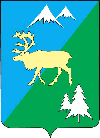 Р А С П О Р Я Ж Е Н И ЕАДМИНИСТРАЦИИ БЫСТРИНСКОГО МУНИЦИПАЛЬНОГО РАЙОНА684350, Камчатский край, Быстринскийрайон, с. Эссо, ул. Терешковой, д. 1,тел/факс 21-330http://essobmr.ru admesso@yandex.ruот «28» апреля 2023 г. № 259На основании пункта 2 Положения об инвестиционном уполномоченном в Быстринском муниципальном районе, утвержденного постановлением администрации Быстринского муниципального района от 23.09.2016 №352, руководствуясь ст.34 Устава Быстринского муниципального района:1. Установить, что инвестиционный уполномоченный в Быстринском муниципальном районе - это лицо, осуществляющее взаимодействие с органами государственной власти Камчатского края и координацию деятельности органов местного самоуправления Быстринского муниципального района по вопросам помощи хозяйствующим субъектам, реализующим инвестиционные проекты на территории Быстринского муниципального района.2. Обязанности инвестиционного уполномоченного в Быстринском муниципальном районе возложить на заместителя главы администрации Быстринского муниципального района по общим вопросам (социального развития, культуре и спорту, молодежной политике, КМНС и другим социально значимым вопросам) Прокину А.В.3. Признать утратившим силу распоряжение администрации Быстринского муниципального района от 23 сентября 2016 года № 725 «О назначении инвестиционного уполномоченного в Быстринском муниципальном районе».4. Контроль за исполнением настоящего распоряжения оставляю за собой.5. Настоящее распоряжение вступает в силу со дня его подписания.Глава Быстринского муниципального района                                                                             А.В. Вьюнов_____________________________________________________________Разослано: дело, Машеницкий А.Н., Прокина А.В.О назначении инвестиционного уполномоченного в Быстринском муниципальном районе